更新日期：2018-09-06（单位：mm）本体导线引出型MN12-02BLU/I ,  MN12-02BLUIMN12-04DLU/I ,  MN12-04DLUI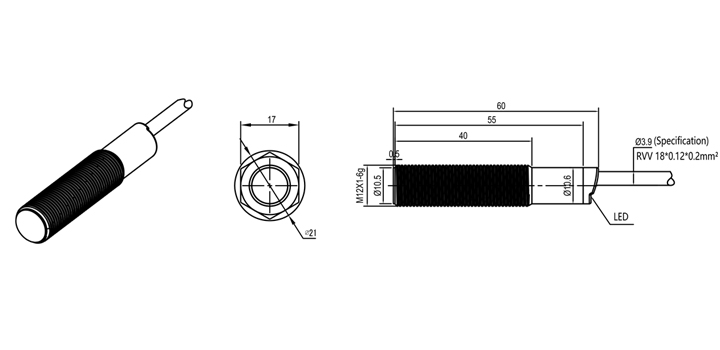 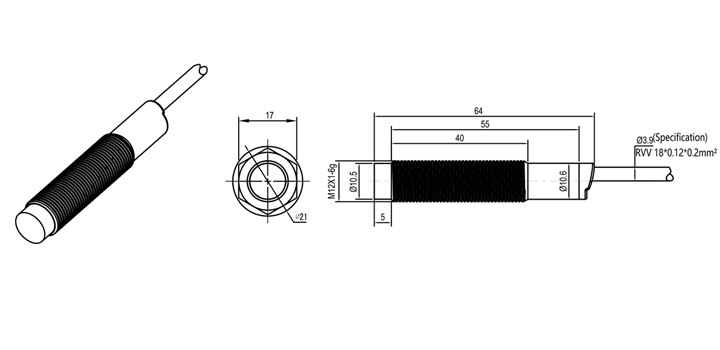 MN18-05BLU/I ,  MN18-05BLUIMN18-08DLU/I ,  MN18-08DLUI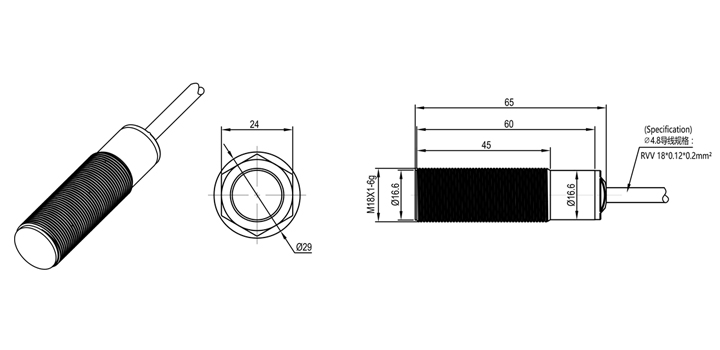 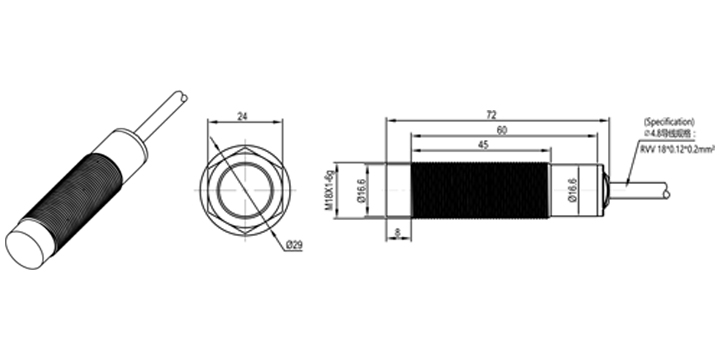 MN30-10BLU/I ,  MN18-10BLUIMN30-15DLU/I ,  MN18-15DLUI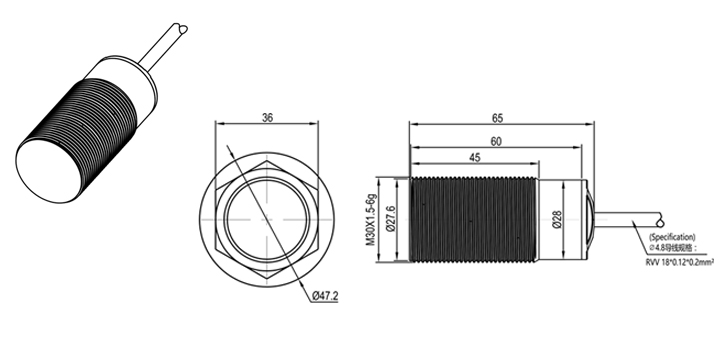 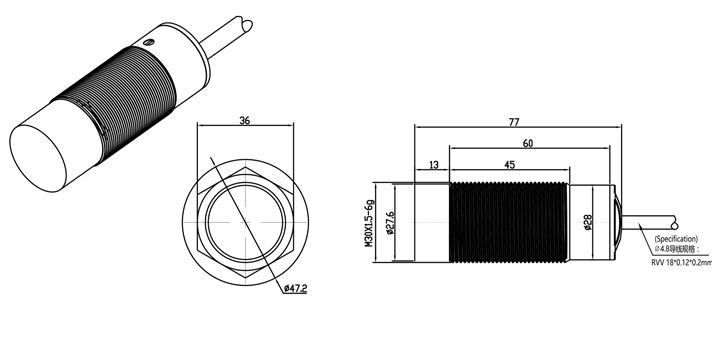 